INDICAÇÃO Nº 7668/2017Indica ao Poder Executivo Municipal a, repintura de faixa de lombada, meio fio e pare no Bairro Jardim das Orquídeas, sito Rua Mogi Guaçu altura numero 1552.Excelentíssimo Senhor Prefeito Municipal, Nos termos do Art. 108 do Regimento Interno desta Casa de Leis, dirijo-me a Vossa Excelência para solicitar repintura de faixa de lombada, meio fio e pare a Rua Mogi Guaçu, altura nº 1552 Jardim das Orquídeas.  Justificativa:Conforme relatos dos moradores locais, comerciantes e munícipes, no endereço supracitado, a faixa de lombada, meio fio, e pare estão apagadas necessitando ser repintada URGENTE. Plenário “Dr. Tancredo Neves”, em 29 de setembro de 2017.                          Paulo Cesar MonaroPaulo Monaro-Vereador Líder Solidariedade-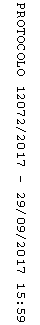 